§451.  PurposeThe Legislature finds that agricultural production has a substantial and unique effect on the economy and way of life of the entire State. Large numbers of the people in the State are directly or indirectly dependent on agricultural production and related industries. It is of vital importance that producers be assured of payment for their production in order to assure commensurate stability in the productive capacity and economy. To a great extent the well-being of the industry is dependent upon those persons engaged in the buying and marketing of the agricultural commodities grown by others and the manner in which their services are performed. The entire manner of marketing of our agricultural production requires special consideration.  [PL 1981, c. 139 (NEW).]The Legislature intends through this legislation to exercise the police power of the State in order to protect and promote the general welfare of the agricultural producers and the people of the State and maintain and encourage fair and equitable practices in the purchase, handling and sale of agricultural commodities, which will, in turn, have the beneficial effect of improving the economy and well-being of the entire State.  [PL 1981, c. 139 (NEW).]SECTION HISTORYPL 1981, c. 139 (NEW). The State of Maine claims a copyright in its codified statutes. If you intend to republish this material, we require that you include the following disclaimer in your publication:All copyrights and other rights to statutory text are reserved by the State of Maine. The text included in this publication reflects changes made through the First Regular and First Special Session of the 131st Maine Legislature and is current through November 1, 2023
                    . The text is subject to change without notice. It is a version that has not been officially certified by the Secretary of State. Refer to the Maine Revised Statutes Annotated and supplements for certified text.
                The Office of the Revisor of Statutes also requests that you send us one copy of any statutory publication you may produce. Our goal is not to restrict publishing activity, but to keep track of who is publishing what, to identify any needless duplication and to preserve the State's copyright rights.PLEASE NOTE: The Revisor's Office cannot perform research for or provide legal advice or interpretation of Maine law to the public. If you need legal assistance, please contact a qualified attorney.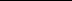 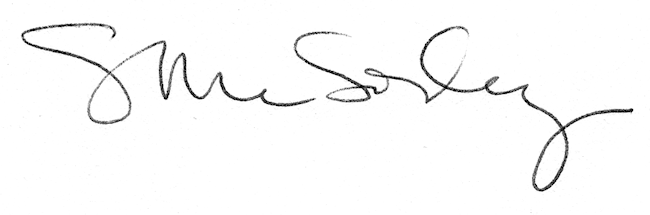 